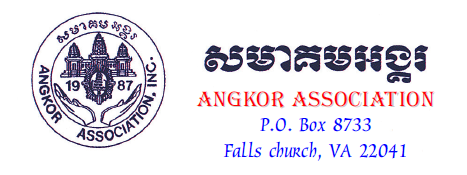 ពិធីជ្រើសរើសគណៈកម្មាការអាណត្តិទី១៨/18th  Term of President & Board of Directors Electionឈ្មោះName: :______________________________________________________________________________ Address:___________________________________________________________________________________ [ ] ឈរឈ្មោះ ជាបេក្ខជនសម្រាប់ ជាប្រធាន/Candidate for President:					[ ] ឈររឈ្មោះ ជាបេក្ខជនសម្រាប់ ជាអភិបាល/Candidate for Board of Directors:				                                                                                                                                 Phone:							 Email:							បើគូសឈរឈ្មោះសូមមេត្តាផ្ញើររូបថតមួយសន្លឹក/Please provide a profile photo and a brief biography when submitting nominations.Please complete this card along with your bio/profile, photo and send e-mail to one of the election committee members below by August 8th, 2019Sida Lei, Election Chair, @ sidalei@yahoo.comCommittee members:Sarah Kith @ srkith@gmail.comVornida Seng @ vornidas@gmail.comSam Chau @ psamchau@gmail.com